Virtuel diskussion i historieLæreren formulerer ti påstande som indlæg i chatforum eller lignende. Det skal helst være påstande, der lægger op til diskussion, uddybning eller gendrivelse. Gerne lidt provokerende.
Det er så meningen, at eleverne skal svare, uddybe, gendrive og diskutere disse spørgsmål. Hver elev skal forholde sig til mindst en påstand og desuden forholde sig til to af de andre elevers påstande. Se eksempel nedenfor.Nedenfor ses eksempel på én af påstandene. Reelt skulle eleverne vælge mellem syv-otte stykker. Men man kan se ideen udfoldet.
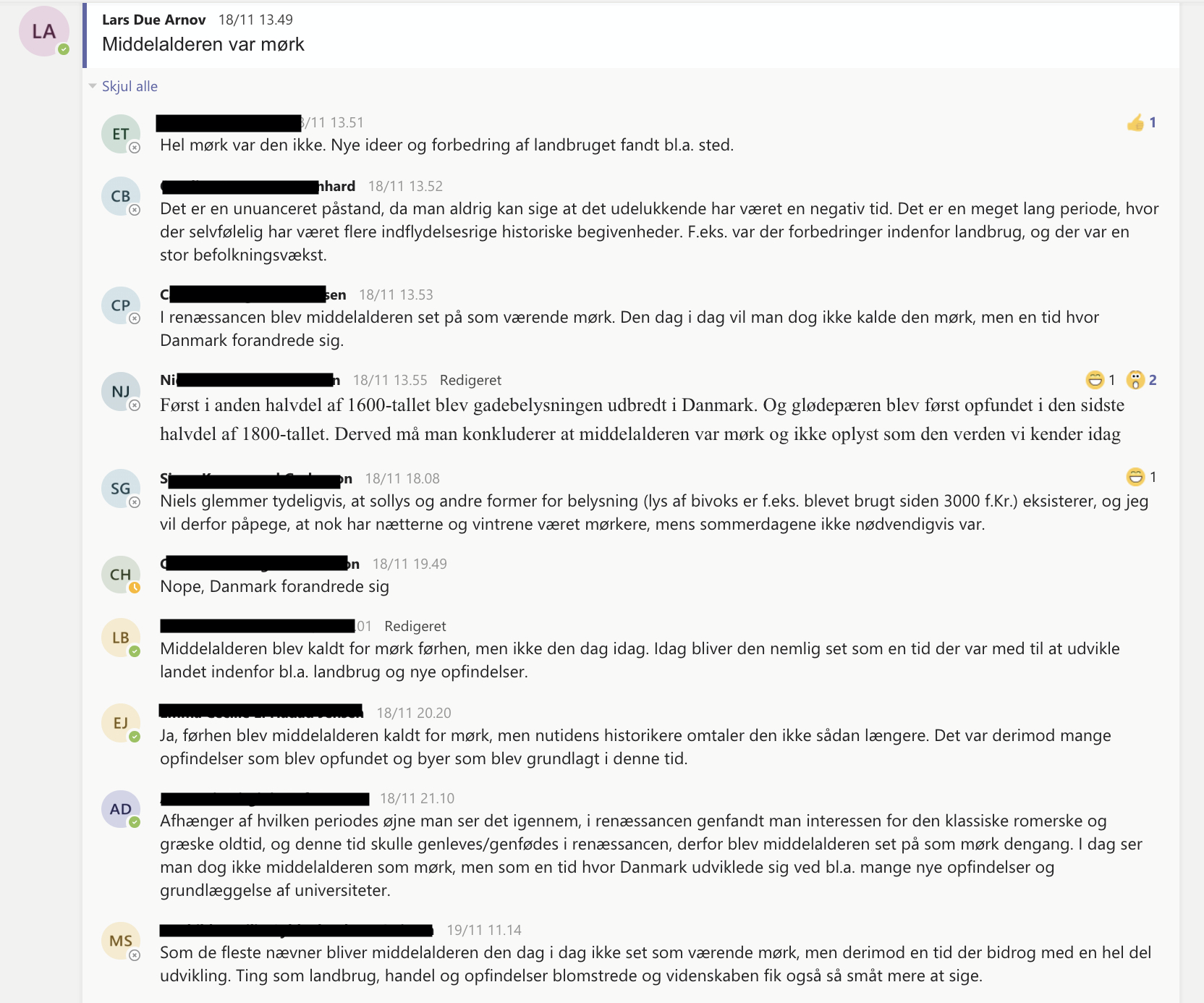 OpgaveGendriv, uddyb, nuancer eller diskutér mindst en af nedenstående påstande.Gendriv, uddyb, nuancer eller diskutér mindst to af de andres indlæg.Link til påstande og diskussion (linket henviser til en kanal i MS Teams, hvor diskussionen fandt sted. Virker kun for klassens tilmeldte).